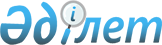 Қазақстан Республикасы Ауыл шаруашылығы министрінің 2011 жылғы 27 мамырдағы № 08-2/292 "Асыл тұқымды өнім (материал) түрлері бойынша облыстар бөлінісіндегі бюджеттік субсидиялардың көлемі, сондай-ақ республикалық малды асылдандырушы орталыққа, етті бағыттағы құс шаруашылығының асыл тұқымды шаруашылығы бойынша, қостанай жылқы тұқымы бойынша асыл тұқымды зауытына қаражат бөлудің жылдық сметасын бекіту туралы" бұйрығына өзгерістер енгізу туралыҚазақстан Республикасы Ауыл шаруашылығы министрінің 2011 жылғы 15 қыркүйектегі № 08-2/527 Бұйрығы. Қазақстан Республикасы Әділет министрлігінде 2011 жылы 30 қыркүйекте № 7227 тіркелді

      Қазақстан Республикасы Үкіметінің 2011 жылғы 10 наурыздағы № 242 қаулысымен бекітілген Облыстық бюджеттердің асыл тұқымды мал шаруашылығын қолдауға 2011 жылғы республикалық бюджеттен берілетін ағымдағы нысаналы трансферттерді пайдалану қағидасының 7-тармағына сәйкес, БҰЙЫРАМЫН:



      1. Қазақстан Республикасы Ауыл шаруашылығы министрінің 2011 жылғы 27 мамырдағы № 08-2/292 «Асыл тұқымды өнім (материал) түрлері бойынша облыстар бөлінісіндегі бюджеттік субсидиялардың көлемі, сондай-ақ республикалық малды асылдандырушы орталыққа, етті бағыттағы құс шаруашылығының асыл тұқымды шаруашылығы бойынша, қостанай жылқы тұқымы бойынша асыл тұқымды зауытына қаражат бөлудің жылдық сметасын бекіту туралы» Қазақстан Республикасының (нормативтік құқықтық актілерді мемлекеттік тіркеу тізілімінде № 7040 тіркелді) бұйрығына мынадай өзгерістер енгізілсін:



      облыстар бөлінісінде және асыл тұқымды өнім (материал) түрлері бойынша бюджеттік субсидиялардың көлемі, көрсетілген бекітілген бұйрықпен, осы бұйрыққа 1-қосымшаға сәйкес мынадай редакцияда жазылсын.



      2. Қазақстан Республикасы Ауыл шаруашылығы министрлігінің Мал шаруашылығын дамыту және ветеринариялық қауіпсіздік департаменті (Р.А. Тоқсеитова) осы бұйрықты заңнамада белгіленген тәртіппен Қазақстан Республикасы Әділет министрлігінде мемлекеттік тіркеуді қамтамасыз етсін.



      3. Осы бұйрықтың орындалуын бақылау Қазақстан Республикасы Ауыл шаруашылығы вице-министріне жүктелсін (С.С. Хасенов).



      4. Осы бұйрық оны алғаш ресми жариялаған күнiнен он күнтiзбектiк күн өткеннен кейiн күшiне енгiзiледi.      Министрдің

      міндетін атқарушы                                   Е. Аман

Қазақстан Республикасы  

Ауыл шаруашылығы министрінің

2011 жылғы 15 қыркүйектегі

№ 08-2/527 бұйрығына  

қосымша         

Қазақстан Республикасы  

Ауыл шаруашылығы министрінің

2011 жылғы 27 мамырдағы 

№ 08-2/292 бұйрығымен   

бекітілген        

Асыл тұқымды өнім (материал) түрлері бойынша облыстар

бөлінісінде бюджеттік субсидиялардың көлемікестенің жалғасы:
					© 2012. Қазақстан Республикасы Әділет министрлігінің «Қазақстан Республикасының Заңнама және құқықтық ақпарат институты» ШЖҚ РМК
				Р/с

№ОблыстарШығыс салалары (мың теңге)Шығыс салалары (мың теңге)Шығыс салалары (мың теңге)Шығыс салалары (мың теңге)Р/с

№ОблыстарАсыл тұқымды төлТұқымдық бұқалардың ұрығыАсыл тұқымды жұмыртқаТәуліктік балапандар1Ақмола94990,016293,09500,059783,02Ақтөбе56923,08528,03Алматы192540,017047,017894,024543,04Атырау78325,0400,05Шығыс Қазақстан349997,023200,06Жамбыл366023,08800,07Батыс Қазақстан52465,02829,08Қарағанды314600,04450,043800,043342,09Қостанай40190,031550,026600,022745,010Қызылорда56121,01500,011Маңғыстау3000,012Павлодар91561,013000,013Солтүстік Қазақстан57923,019200,07872,014Оңтүстік Қазақстан347710,04492,019000,015Барлығы:2102368,0151289,0124666,0150413,0Республикалық малды асылдандырушы орталықтың шетелдік селекцияның тұқымдық бұқаларын ұрығын сатып алу сондай-ақ тұқымдық бұқаларды күтіп-бағу, олардың ұрығын және эмбриондарын алу және сақтау жөніндегі шығындарын толық өтеугеЕтті бағыттағы құс шаруашылығы бойынша асылдандырушы шаруашылыққа асыл тұқымды құстарды сатып алу жөніндегі шығындарды толық өтеугеАсыл тұқымды жылқыларды өсіру, күтіп-бағу және жаттықтыру асыл тұқымды мал зауытында тұқымдық айғырлардың ұрығын алу және сақтау жөніндегі шығындарды толық өтеугеИмпорттық асыл тұқымды төлСелекциялық және асыл тұқымды жұмыстарБАРЛЫҒЫ333303,0138671,0752 000,0110426,01514966,0308 000,0109576,0483027,066 000,0432326,0750350,071620,0150345,0190 000,0409080,0972277,086524,0461347,0225302,0280596,0304 000,0241160,0951352,079639190 000,0177370,0568094,033040,090661,08152,011152,0164754,0269285,0190 000,083428,0358423,059472,0430674,0333303,0138671,079639,02000000,02212200,07292549,0